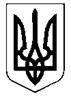 МОГИЛІВСЬКА СІЛЬСЬКА РАДАЦАРИЧАНСЬКОГО РАЙОНУ ДНІПРОПЕТРОВСЬКОЇ ОБЛАСТІВОСЬМА    СЕСІЯВОСЬМОГО СКЛИКАННЯ РІШЕННЯПро погодження питання делегування повноважень на виконання заходів бюджетної програмиВідповідно до ст. 26, 30, 52 Закону України «Про місцеве самоврядування в Україні», ч. 6 ст. 22 Бюджетного кодексу України, з метою забезпечення належного рівня життєдіяльності на території населених пунктів Могилівської сільської територіальної громади, сільська рада                     в и р і ш и л а:1. Погодити делегування Комунальному підприємству «Джерело» Могилівської сільської ради (далі – КП «Джерело» МСР) повноважень                       на виконання заходів бюджетної програми «Програма  благоустрою населених пунктів Могилівської сільської територіальної громади на                  2021 – 2025 роки».2. Погодити Порядок використання коштів на виконання заходів «Програма  благоустрою населених пунктів Могилівської сільської територіальної громади на 2021 – 2025 роки» згідно з додатком.3. Координацію роботи щодо виконання цього рішення покласти на  відділ з питань екології, земельних ресурсів, житлово-комунального господарства, цивільного захисту та мобілізаційної роботи , контроль – на постійну комісію  з питань земельних відносин, природокористування,  планування території, будівництва, архітектури, охорони пам’яток, історичного середовища та благоустрою  Сільський голова                                                                        В.В. ДРУЖКОс. Могилів№ 307 - 08/VIIΙ07 травня  2021 року